ПРОКУРАТУРА ПРОМЫШЛЕННОВСКОГО РАЙОНА ИНФОРМИРУЕТОбновлено положение об особенностях режима рабочего времени водителейВ 2021 году внесены следующие изменения:- возможность разделить рабочий день или смену на несколько частей предусмотрена для всех водителей;- водитель вправе увеличить предельное время непрерывного управления автомобилем в течение суток на 2 часа для завершения перевозки или следования к месту стоянки;- с этой же целью водитель вправе увеличить на 1 час предельное время непрерывного управления автомобилем до очередного специального перерыва;- конкретизированы правила о ежедневном отдыхе водителей при суммированном учете рабочем времени;- время, в течение которого водитель находится во время движения автомобиля в составе экипажа и не управляет автомобилем, в рабочее время не включается, но оплачивается. Размер доплаты устанавливает работодатель;- еженедельный отдых должен составлять не менее 45 часов. Установлена минимальная периодичность его предоставления, а также допустимое сокращение.Помощник прокурора районаюрист 3 класса                                                                                  И.И. Шипулин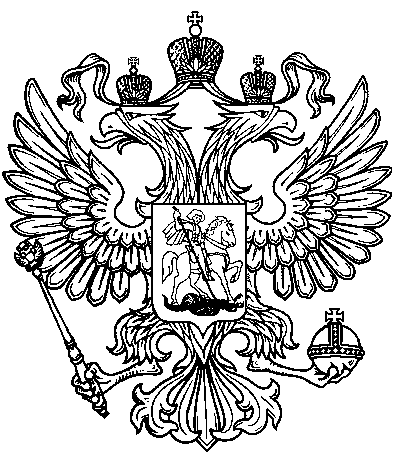 